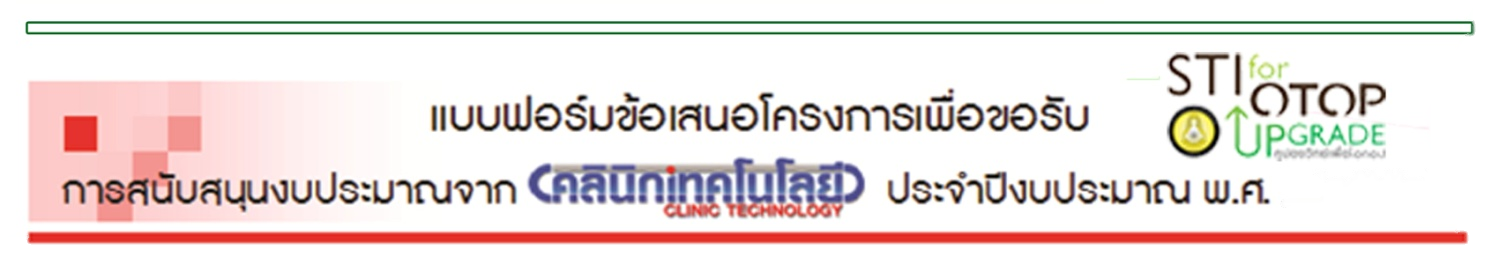 1.   ชื่อสถาบันที่เป็นคลินิกเทคโนโลยีเครือข่าย   :   						2.   ชื่อโครงการ   :   											3.   ชื่อผู้เสนอโครงการ  :   							(คำอธิบาย : โปรดระบุ ชื่อ – นามสกุล / ตำแหน่ง  /สถานที่ติดต่อ / หมายเลขโทรศัพท์ / โทรสาร / e-mail) 4.   ความสอดคล้องกับแผนงาน    :     การถ่ายทอดเทคโนโลยี       โปรดระบุ...ประเด็นการพัฒนาตามรูปแบบคูปองวิทย์ (ไม่เกิน 3 ประเด็น)					พัฒนานวัตกรรมผลิตภัณฑ์ พัฒนาและออกแบบบรรจุภัณฑ์ พัฒนาและออกแบบกระบวนการผลิตพัฒนาระบบมาตรฐาน พัฒนาและออกแบบเครื่องจักร พัฒนาคุณภาพวัตถุดิบต้นน้ำ5.   กลุ่มเป้าหมาย   :     										(คำอธิบาย : โปรดระบุ ชื่อกลุ่มเป้าหมายพร้อมชื่อ/นามสกุล ที่อยู่ หมายเลขโทรศัพท์ที่เป็นประธาน/ผู้นำกลุ่ม-ชุมชน ที่ขอใช้สิทธิ์คูปอง : แนบแบบใบสมัครขอรับคูปองเพื่อโอทอปฯ ที่มีลายเซ็นของประธาน พร้อมหลักฐาน ) 6.   หลักการและเหตุผล   :   										(ปัญหาและข้อมูลเบื้องต้นของผู้ประกอบการเป้าหมายฯ: ควรมีรูปภาพผลิตภัณฑ์/บรรจุภัณฑ์เดิม สถานที่ผลิต สมาชิกประกอบด้วย)7.   วัตถุประสงค์   :   1.  										2.  										3.  										8.  ระยะเวลาดำเนินการ   :  จำนวนเดือน  (วันเริ่มต้น-วันสิ้นสุดโครงการ)9.  ขอบเขตและแผนการดำเนินงาน   :  (ให้ศึกษา/แนวทางในการนำเสนอตามลักษณะโครงการใน ข้อ 4 ข้อ 7 และข้อ 10 ในหลักเกณฑ์ฯ)	9.1	กิจกรรมและวิธีดำเนินงาน  ประกอบด้วย 							      	9.2	แผนการดำเนินงาน ( ตามตารางด้านล่าง) โดยสอดคล้องกับ ข้อ 9.110.  เป้าหมาย   :  (โปรดระบุ...ผลผลิต/ผลลัพธ์ที่เกิดจากการพัฒนาตามที่ ระบุไว้ในข้อ 2 และใส่เครื่องหมาย  ลงใน  ที่เป็นผลผลิต/ผลลัพธ์ของโครงการ) 10.1  ผลผลิตนวัตกรรมผลิตภัณฑ์   จำนวน               ผลิตภัณฑ์รูปแบบบรรจุภัณฑ์    จำนวน               รูปแบบกระบวนการผลิต    โปรดระบุ............................................                มาตรฐาน  โปรดระบุ                               . พัฒนาและออกแบบเครื่องจักร   จำนวน               เครื่องคุณภาพวัตถุดิบ  โปรดระบุ………………………………………….จำนวนผู้ประกอบการชุมชนที่ได้รับการพัฒนาฯ              คน10.2  ผลลัพธ์* (ทำให้ผลิตภัณฑ์ชุมชนมีคุณภาพ มีมูลค่าสูงขึ้นเป็นที่ต้องการของตลาดและมีรายได้เพิ่มขึ้น)ผู้ประกอบการชุมชนได้รับการพัฒนาเทคโนโลยีและขีดความสามารถในการแข่งขันการพัฒนาผลิตภัณฑ์ใหม่ได้ตามความต้องการของตลาดปรับปรุงคุณภาพผลิตภัณฑ์ หรือพัฒนากระบวนการผลิตให้มีประสิทธิภาพเพิ่มขึ้นมีการพัฒนาให้ได้ระบบมาตรฐาน เป็นที่ยอมรับของตลาดทั้งในประเทศหรือต่างประเทศ                     *ในข้อ 10.2 ให้อธิบาย/ขยายความในหัวข้อที่ระบุ โดยแสดงผลลัพธ์ที่เป็นตัวเงินหรือไม่เป็นตัวเงินให้ชัดเจน11.  งบประมาณทั้งโครงการ   จำนวน				  บาท ดังนี้12.   รายชื่อคณะที่ปรึกษาทางเทคโนโลยี หรือพี่เลี้ยงธุรกิจ หรือผู้ร่วมโครงการ             (ชื่อ-นามสกุล สถานที่ทำงาน โทรศัพท์ โทรสาร อีเมล์ วุฒิการศึกษา ประวัติการทำงาน/ความชำนาญ/ประสบการณ์ของทุกคน)กิจกรรมปี พ.ศ. 2559ปี พ.ศ. 2559ปี พ.ศ. 2559ปี พ.ศ. 2559ปี พ.ศ. 2559ปี พ.ศ. 2559ปี พ.ศ. 2559ปี พ.ศ. 2559ปี พ.ศ. 2559ปี พ.ศ. 2560ปี พ.ศ. 2560ปี พ.ศ. 2560รวมกิจกรรมธ.ค.ต.ค.พ.ย.ม.ค.ก.พ.มี.ค.เม.ย.พ.ค.มิ.ย.ก.ค.ส.ค.ก.ย.รวม1.2.3.4.5.รายการงบประมาณขอรับ(บาท)งบประมาณที่ผู้ประกอบการฯสมทบ(บาท)(1)                                                                                                               (2)(3)(4)(5)(6)(7)(8)(9)(10)รวม